11 класс.Готовимся к экзамену.Решаем  экзаменационные задания своего уровня. Работаем так как работали в классе.29.04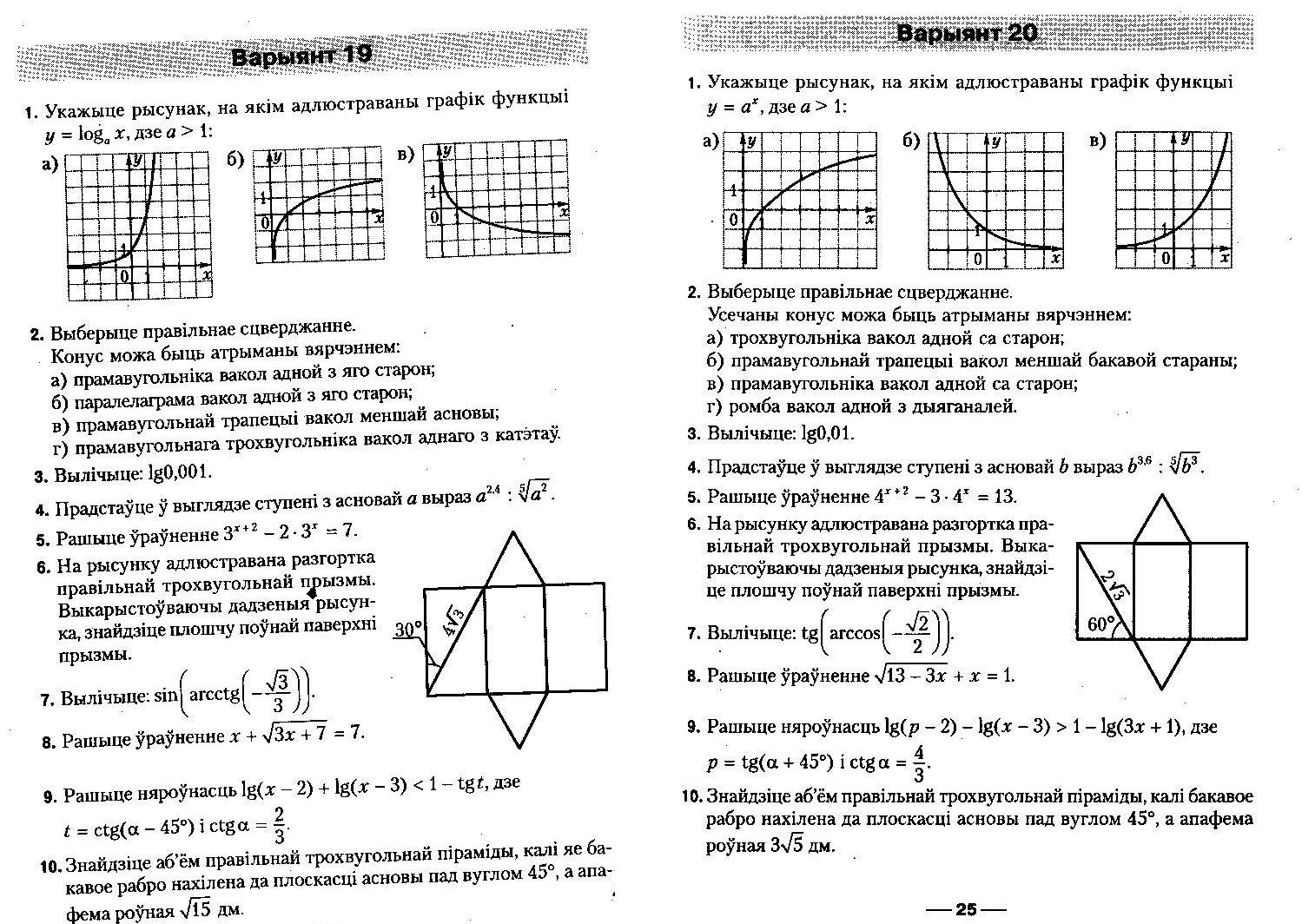 30.04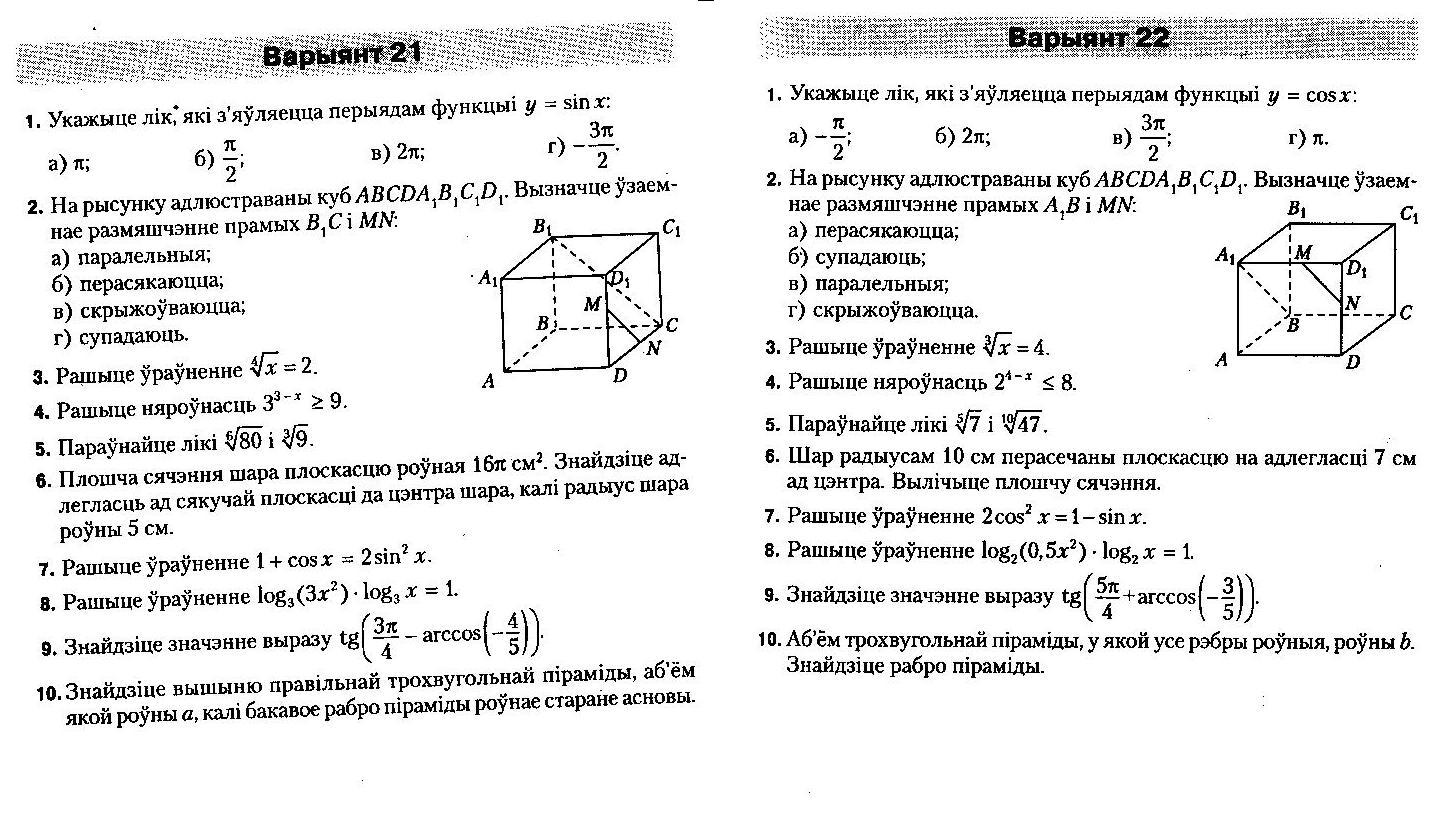 